Primary 6 Homework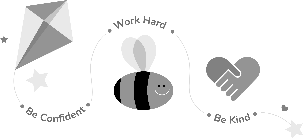 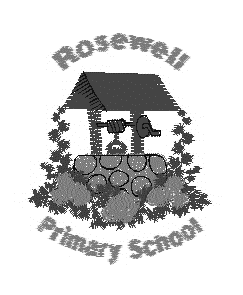 Term 3Children should complete at least 4 tasks (or more) from the grid. Tasks with * must be completed.When you have completed an activity, tick it off and date it. This grid is due back into school by Monday 30th March 2020. I am working within the _____________ spelling belt in Rosewell Tricky words. I am working within the _____________ colour on Maths Basic Facts. *Be a Multiplication Star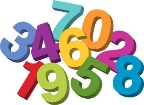 How far can you get in the multiplication challenge?Start with 2, 5 and 19 times tables and then move on. Be a scientistCreate a diagram to show the lifecycle of a plant.Be an authorWrite a story about an adventure to the deepest part of the rainforest. Remember to include paragraphs and use different connectives to interest the reader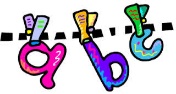 *Be a hard workerOne of our school values is to ‘work hard’.  We will be completing a whole school display with examples of a time when we have worked hard. Can you write about a time when you have worked hard?  Did working hard make a difference to the outcome?  This can be an in or out of school example of working hard.*Be resilientDecorate the body shape by illustrating all of the skills, talents and abilities you have.Next, add words around the outline to show things that you would like to learn in the future.Finally, ask your parent/carer to write a positive and encouraging statement about you at the bottom of the sheet.Be a readerBegin the First Minister’s Reading Challenge (FMRC). Record any texts that you have read in your FMRC booklet.Remember a text can take many forms. It is something you can read, watch or listen to : a book, comics, novels, short stories, magazines, websites, graphic novels, poems, You Tube etc